ОПИС ДИСЦИПЛІНИНавчальна дисципліна передбачає забезпечення базової підготовки студентів в галузі теорії проектування апаратних складових комп’ютерів, ознайомлення студентів з логічними основами побудови апаратного забезпечення сучасних комп’ютерів; методами синтезу типових комп’ютерних пристроїв; засобами аналізу і синтезу функціональних операційних елементів та пристроїв сучасної цифрової апаратури; засобами проектування універсальних, функціонально-орієнтованих або спеціалізованих процесорів: методами організації функціонування керуючих пристроїв та операційних автоматів..Навчальна дисципліна забезпечує формування загальних компетентностей:ЗК1. Здатність до абстрактного і системного мислення, аналізу та синтезу.ЗК3. Здатність розв’язувати поставлені задачі та приймати відповідні рішення, оцінювати та забезпечувати якість виконуваних робіт, застосовувати отримані знання на практиці. Навчальна дисципліна забезпечує формування ряду фахових компетентностей:ФК1. Базові знання технічних характеристик, конструктивних особливостей, застосування правил експлуатації комп’ютерних систем, мереж та програмно-технічних засобів.ФК 2. Здатність використовувати методи фундаментальних і прикладних дисциплін для опрацювання, аналізу і синтезу результатів професійних досліджень. ФК 4. Здатність проектувати, впроваджувати та обслуговувати комп’ютерні системи та мережі різного виду та призначення.ФК 12. Здатність ідентифікувати, класифікувати та описувати роботу програмно-технічних засобів, комп’ютерних систем, мереж та їхніх компонентів шляхом використання аналітичних методів і методів моделювання;ФК 13. Здатність досліджувати проблему в галузі комп’ютерних та інформаційних технологій, визначати їх обмеження.ФК 14. Здатність проектувати системи та їхні компоненти з урахуванням усіх аспектів їх життєвого циклу та поставленої задачі, включаючи створення, налаштування, експлуатацію, технічне обслуговування та утилізацію.ФК 15. Здатність аргументувати вибір методів розв’язування спеціалізованих задач, критично оцінювати отримані результати та захищати прийняті рішення.В результаті вивчення навчальної дисципліни студент набуде певні програмні результати, а самеПРН 2. Знати основи професійно-орієнтованих дисциплін спеціальності.  ПРН 3. Мати знання та навички щодо проведення експериментів, збору даних та моделювання в комп’ютерних системах.ПРН 7. Вміти застосовувати знання для розв’язування задач аналізу та синтезу засобів, характерних для спеціальності.  ПРН 13. Вміти ідентифікувати, класифікувати та описувати роботу комп’ютерних систем та їх компонентів.ПРН 15. Вміти виконувати експериментальні дослідження за професійною тематикою.ПРН 16. Вміти виконувати експериментальні дослідження за професійною тематикою.Зробимо курс корисним для вас. Якщо ви будете наполегливо працювати і докладати особливих зусиль, щоб не відставати від матеріалу, ви отримаєте винагороду – як в короткостроковій перспективі, так і в набутті фахових компетентностей. Будь-ласка, широко використовуйте аудиторні заняття, відеоінструкції, вебінари, щоб переконатися, що  рухаєтесь за графіком навчання.СТРУКТУРА КУРСУПОЛІТИКА ОЦІНЮВАННЯШКАЛА ОЦІНЮВАННЯ СТУДЕНТІВ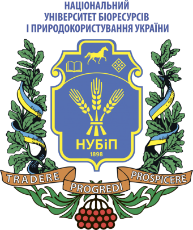 СИЛАБУС ДИСЦИПЛІНИ «КОМП’ЮТЕРНА СХЕМОТЕХНІКА (частина 2)»Ступінь вищої освіти – БакалаврСпеціальність 123 – КОМП’ЮТЕРНА ІНЖЕНЕРІЯОсвітня програма «Комп’ютерна інженерія»Рік навчання  2, семестр 4Форма навчання деннаКількість кредитів ЄКТС   4Мова викладання українська_______________________Лектор курсу  Гусєв Борис Семенович, к.т.н., доцент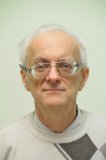 (портфоліо)Контактна інформація лектора (e-mail)Кафедра комп'ютерних систем і мереж,корпус. 15, к. 207, тел. 5278724e-mail  gusevbs@nubip.edu.uaСторінка курсу в eLearn ЕНК  https://elearn.nubip.edu.ua/course/view.php?id=1055ТемаГодини(лекції/лабораторні,)Результати навчанняЗавданняОціню-ванняМодуль 1. Синтез цифрових пристроїв на базі тригерівМодуль 1. Синтез цифрових пристроїв на базі тригерівМодуль 1. Синтез цифрових пристроїв на базі тригерівМодуль 1. Синтез цифрових пристроїв на базі тригерівМодуль 1. Синтез цифрових пристроїв на базі тригерівСинтез регістрів на базі регістрів6/6ПРН2. Знати основи побудови, властивостей та використання цифрових пристроїв.ПРН 3. Мати знання та навички щодо проведення експериментів, збору даних та моделюваннядля визначення параметрів цифрових пристроїв.ПРН 7. Вміти застосовувати знання для розв’язування задач аналізу параметрів цифрових пристроїв. ПРН 15. Вміти виконувати експериментальні дослідження цифрових пристроїв на логічному та функціональному рівнях.1. Підготовка до лабораторної роботи.2. Виконання лабораторної роботи.3. Захист звітів з лабораторної роботи.40Синтез двійкових лічильників4/4ПРН2. Знати основи побудови, властивостей та використання цифрових пристроїв.ПРН 3. Мати знання та навички щодо проведення експериментів, збору даних та моделюваннядля визначення параметрів цифрових пристроїв.ПРН 7. Вміти застосовувати знання для розв’язування задач аналізу параметрів цифрових пристроїв. ПРН 15. Вміти виконувати експериментальні дослідження цифрових пристроїв на логічному та функціональному рівнях.1. Підготовка до лабораторної роботи.2. Виконання лабораторної роботи.3. Захист звітів з лабораторної роботи.40Способи організації переносу в лічильниках4/4ПРН2. Знати основи побудови, властивостей та використання цифрових пристроїв.ПРН 3. Мати знання та навички щодо проведення експериментів, збору даних та моделюваннядля визначення параметрів цифрових пристроїв.ПРН 7. Вміти застосовувати знання для розв’язування задач аналізу параметрів цифрових пристроїв. ПРН 15. Вміти виконувати експериментальні дослідження цифрових пристроїв на логічному та функціональному рівнях.1. Підготовка до лабораторної роботи.2. Виконання лабораторної роботи.3. Захист звітів з лабораторної роботи.20Модуль 2. Типові комбінаційні пристроїМодуль 2. Типові комбінаційні пристроїМодуль 2. Типові комбінаційні пристроїМодуль 2. Типові комбінаційні пристроїМодуль 2. Типові комбінаційні пристроїКомбінаційні пристрої для виконання операцій декодування4/4ПРН2. Знати основи побудови, властивостей та використання цифрових пристроїв.ПРН 3. Мати знання та навички щодо проведення експериментів, збору даних та моделюваннядля визначення параметрів цифрових пристроїв.ПРН 7. Вміти застосовувати знання для розв’язування задач аналізу параметрів цифрових пристроїв. ПРН 13. Вміти ідентифікувати, класифікувати та описувати роботу комп’ютерних компонентів.ПРН 15. Вміти виконувати експериментальні дослідження цифрових пристроїв на логічному та функціональному рівня.1. Підготовка до лабораторної роботи.2. Виконання лабораторної роботи.3. Захист звітів з лабораторної роботи.25Комбінаційні пристрої для виконання операцій кодування і порівняння2/2ПРН2. Знати основи побудови, властивостей та використання цифрових пристроїв.ПРН 3. Мати знання та навички щодо проведення експериментів, збору даних та моделюваннядля визначення параметрів цифрових пристроїв.ПРН 7. Вміти застосовувати знання для розв’язування задач аналізу параметрів цифрових пристроїв. ПРН 13. Вміти ідентифікувати, класифікувати та описувати роботу комп’ютерних компонентів.ПРН 15. Вміти виконувати експериментальні дослідження цифрових пристроїв на логічному та функціональному рівня.1. Підготовка до лабораторної роботи.2. Виконання лабораторної роботи.3. Захист звітів з лабораторної роботи.10Синтез двійкових суматорів6/6ПРН2. Знати основи побудови, властивостей та використання цифрових пристроїв.ПРН 3. Мати знання та навички щодо проведення експериментів, збору даних та моделюваннядля визначення параметрів цифрових пристроїв.ПРН 7. Вміти застосовувати знання для розв’язування задач аналізу параметрів цифрових пристроїв. ПРН 13. Вміти ідентифікувати, класифікувати та описувати роботу комп’ютерних компонентів.ПРН 15. Вміти виконувати експериментальні дослідження цифрових пристроїв на логічному та функціональному рівня.1. Підготовка до лабораторної роботи.2. Виконання лабораторної роботи.3. Захист звітів з лабораторної роботи.40Синтез пристроїв для виконання операцій мультиплексування даних4/4ПРН2. Знати основи побудови, властивостей та використання цифрових пристроїв.ПРН 3. Мати знання та навички щодо проведення експериментів, збору даних та моделюваннядля визначення параметрів цифрових пристроїв.ПРН 7. Вміти застосовувати знання для розв’язування задач аналізу параметрів цифрових пристроїв. ПРН 13. Вміти ідентифікувати, класифікувати та описувати роботу комп’ютерних компонентів.ПРН 15. Вміти виконувати експериментальні дослідження цифрових пристроїв на логічному та функціональному рівня.1. Підготовка до лабораторної роботи.2. Виконання лабораторної роботи.3. Захист звітів з лабораторної роботи.25Всього за семестрВсього за семестрВсього за семестрВсього за семестр0,7*(100+100)/2 = 70ЕкзаменЕкзаменЕкзаменТест, дві задачі30 Всього за курсВсього за курсВсього за курсВсього за курс100Політика щодо дедлайнів та перескладання:Дедлайни визначені в ЕНК. Роботи, які здаються із порушенням термінів без поважних причин, оцінюються на нижчу оцінку. Перескладання модулів відбувається із дозволу лектора за наявності поважних причин (наприклад, лікарняний, стажування або відрядження). Політика щодо академічної доброчесності:Списування під час самостійних робіт, тестування та екзаменів заборонені (в т.ч. із використанням мобільних пристроїв). Політика щодо відвідування:Відвідування занять є обов’язковим. За об’єктивних причин (наприклад, хвороба, міжнародне стажування) навчання може відбуватись індивідуально (в дистанційній on-line формі за погодженням із деканом факультету)Рейтинг здобувача вищої освіти, балиОцінка національна за результати складання екзаменів заліківОцінка національна за результати складання екзаменів заліківРейтинг здобувача вищої освіти, балиЕкзаменівЗаліків90-100Відміннозараховано74-89Добрезараховано60-73Задовільнозараховано0-59незадовільно не зараховано